Роль дидактических игр в обучению осетинскому  языку детям, не владеющим языком.Обучение осетинскому языку как неродному в системе дошкольного воспитания обладает большими  потенциальными возможностями. Оно позволяет использовать психофизиологические особенности ребёнка дошкольного возраста, свидетельствующие о быстром усвоении неродного языка в данном возрасте. Раннее обучение языкам играет положительную роль не только в развитии интеллектуальных способностей ребёнка, но и даёт возможность приобщения детей к национальному языку и культуре с целью воспитания у них уважения и толерантности к носителям любой другой культуры. Основными целями обучения второму языку в детском саду являются: - развитие у дошкольников способности ориентироваться в звучащей речи, понимать и адекватно реагировать на слова воспитателя в различных видах детской деятельности, задавать вопросы, если что-то непонятно, просить повторить или объяснить; - обучение умению формулировать свои мысли и желания на втором языке, пользуясь сформированными языковыми и речевыми умениями в новых, спонтанно возникающих ситуациях коммуникации как с взрослым, так и со сверстником; - привитие навыков перевода, способности соотносить один язык с другим; - развитие у иноязычных дошкольников навыков и умений самостоятельной речи, максимально соответствующих норме развития второго языка у детей-монолингвов; - формирование коммуникативной компетенции, умений поддер-живать разговор, отвечать собеседнику и получать от него нужную информацию; - формирование личности двуязычного индивида, уверенно чувствующего себя в двух языках и двух культурах, уважающих обе традиции. Основным способом обучения дошкольника является игра. Поэтому игра, как упражнение, должна быть основным способом достижения всех задач обучения – от самых мелких речевых навыков до умения вести самостоятельную беседу, причем игра должна являться речевой по сути. Это означает, что в её основу должна быть положена ситуация, которой обеспечивается доминирование речевых действий в деятельностном акте, соответствовать этапу и условиям обучения, отражать содержание общения детей данного возраста. Кроме того, игра должна носить по возможности коллективный характер при наличии выбора конкретного действия в игре каждым ребенком, что обеспечивает индивидуальную активность каждого её участника. Необходимо следить, чтобы повторялись именно естественные реплики, а также конструкции, которые отрабатываются всеми детьми группы вместе. Воспитатель в данном случае представляет образец правильного использования языка. Опора на игровую деятельность позволяет обеспечить естественную мотивацию речи на осетинском языке. Яркий материал, неординарная, живая его подача легко привлекают внимание детей, но оно отличается неустойчивостью: дети могут сосредоточиться не более 10 мин. Дети не воспринимают длительных объяснений педагога (более 2–3 мин); они импульсивны, не умеют управлять своим поведением. Чрезмерно подвижная игра, например, проведенная в начале занятия, в дальнейшем может помешать восприятию материала. Дошкольники быстро утомляются, поэтому учитывается смена разнообразных видов деятельности.  Развитие  детей дошкольного возраста от непроизвольной – к произвольной и от непосредственной – к опосредствованной будет происходить активно лишь тогда, когда сам ребёнок заинтересован в применении соответствующих средств запоминания, в сохранении и воспроизведении запоминаемого материала. Это происходит, в частности, тогда, когда ребёнок участвует в игре, а цель что-то запомнить приобретает для него реальный, конкретный и актуальный смысл, отвечающий игровым интересам. Начиная обучение детей осетинскому языку в тот период жизни, когда они ещё достаточно хорошо не усвоили свой родной язык, мы как можно шире опираемся на язык мимики, жестов и пантомимики, особенно, на первых этапах обучения. Овладевая самыми первыми предложениями родного языка, ребёнок вначале усваивает и активно пользуется простейшими вопросительными предложениями познавательного типа: «Кто это?», «Что это?». Эти предложения в первую очередь должны быть усвоены ребенком при обучении второму языку, так как без них активное участие в общении с его стороны будет затруднено. Ознакомив детей с короткими и простыми фразами типа вопросов, далее им предоставляется самим возможность задавать эти вопросы взрослым. На занятиях дети превращаются в животных, называют, как их зовут, какого они цвета, что они умеют делать. Разыгрывают ситуации, связанные с жизнью животных, как реальных (в лесу, на ферме, в зоопарке, в цирке и т. п.), так и волшебных, когда животные ведут себя так, как люди. Строятся занятия так, чтобы изученные по отдельности слова можно было бы включать в разнообразные игры, интегрировать в такие сюжеты, в которых они взаимодействовали бы с новыми словами. Как благоприятный способ приближения перспективы «говорения» на осетинском языке, активно используются рифмовки. Начиная заниматься вторым языком, ребёнок испытывает огромное желание заговорить с первых минут на этом языке. В целях сохранения этой сильной мотивации к изучению языка надо поддерживать первоначальное стремление ребёнка немедленно вступить в процесс коммуникации. Обучение в детском саду отличается от обучения школьного типа ещё и тем, что каждый день вся работа начинается как бы заново: особенности психики малышей требуют регулярных ненавязчивых повторов, много детей пропускает занятия, состав группы меняется, поэтому приходится обращаться к гибким методам преподавания. Использование определённого количества повторений (у всякого ребёнка к этому разные способности), как и рекомендуется в научной литературе, что для понимания (пассивного усвоения) необходимо не менее 12 повторов, для самостоятельной работы – до 40, для активного употребления – 50 и более. Усвоение языка растянуто по времени, часто скрыто от непосредственного наблюдения. Однако по сумме достижений, а главное, по качеству усвоения, результаты того и другого нельзя сравнить. Поэтому не следует ожидать быстрой отдачи, но каждый день понемногу добавлять к тому, что дети уже знают. Ведь они усваивают не только второй язык, но одновременно учатся существовать в коллективе, двигаться, сначала думать, а потом действовать, формулировать свои желания и играть. 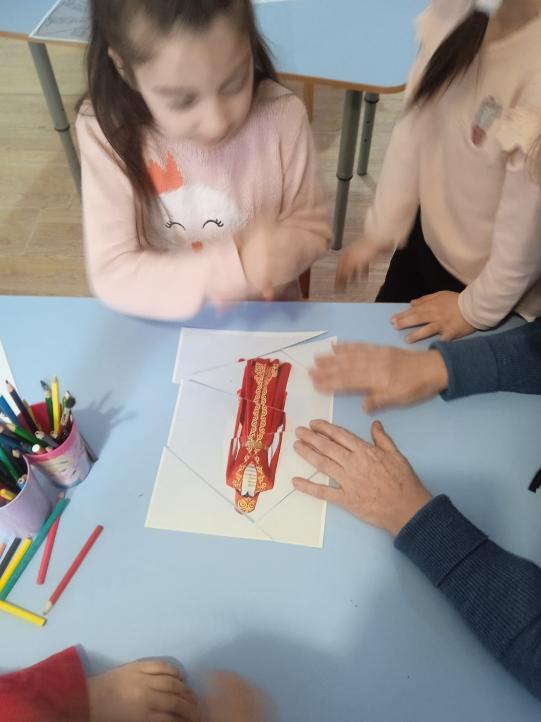 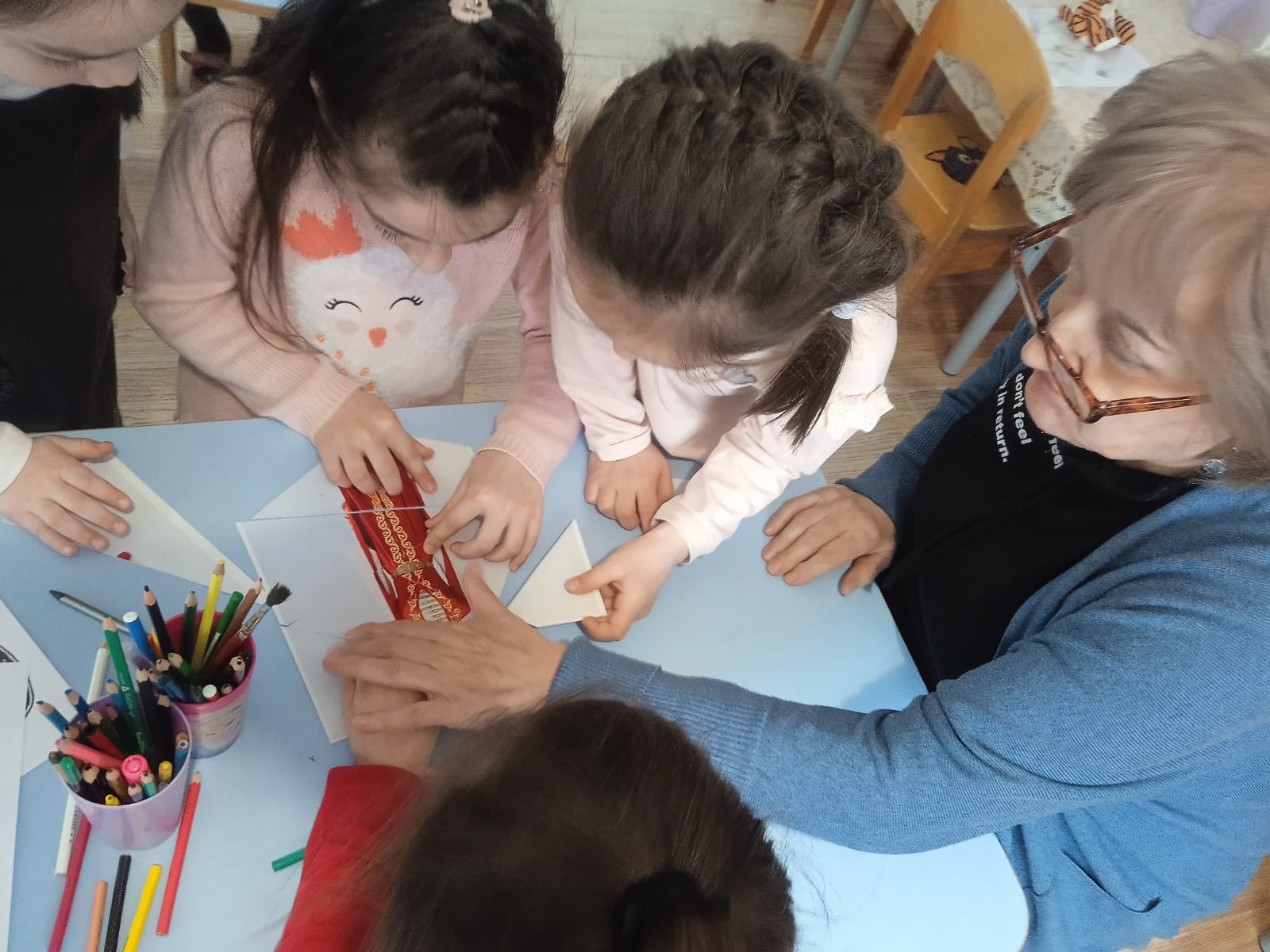 